Rajeev Education Trust (R)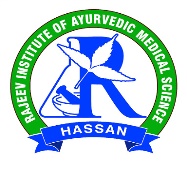 RAJEEV INSTITUTE OF AYURVEDIC MEDICAL COLLEGE, AND RESEARCH CENTRE.(Recognized by ministry of AYUSH, CCIM, Govt. of Karnataka & Affiliated to RGUHS, Bangalore)Plot 1D-P2, Industrial Area, B.M. Bypass Road, HASSAN- 573201, KARNATAKA, INDIA.Email : rajeevayuhassan@gmail.com			Ph: 8296171966		Web : www.riams.inAPPLICATION FOR ADMISSION TO AYURVEDACHARYA (B.A.M.S) COURSE FOR THE ACADEMIC YEAR 2021-2022Application No: Details of SSLC ExaminationDetails of pre-university (PUC) examination passedDECLARATION BY THE APPLICANT & PARENTWe here by wish to join your prestigious college for the course of BAMS after the NEET eligibility.       We here by declared that the above said information is true to best our knowledge.Place: Date: 								Signature of the Applicant			Signature of the ParentName Of The Applicant (BLOCK LETTER)GenderDate of BirthAgePlace of BirthNationalityReligion & CasteName of the Father (BLOCK LETTER)Occupation of the FatherName of the Mother (BLOCK LETTER)Occupation of the MotherPermanent / Present AddressStudent mobile numberParent mobile number Parent mobile number Name Of The InstituteName Of The BoardRegister No.MonthYearTotal MarksSecured MarksPercentageName Of The InstituteName Of The BoardRegister No.MonthYearTotal MarksSecured MarksPercentageSI NOSubjectMax.MarksMarks obtainedPercentagePhysics Chemistry Biology Total Total 